657 Sayılı Devlet Memurları Kanunu hükümleri uyarınca 00.00.2017 tarihinden başlamak üzere aşağıda  belirtilen süre içerisinde tarafıma yıllık izin verilmesini olurlarınıza arz ederim.      … /…./ …      İmza     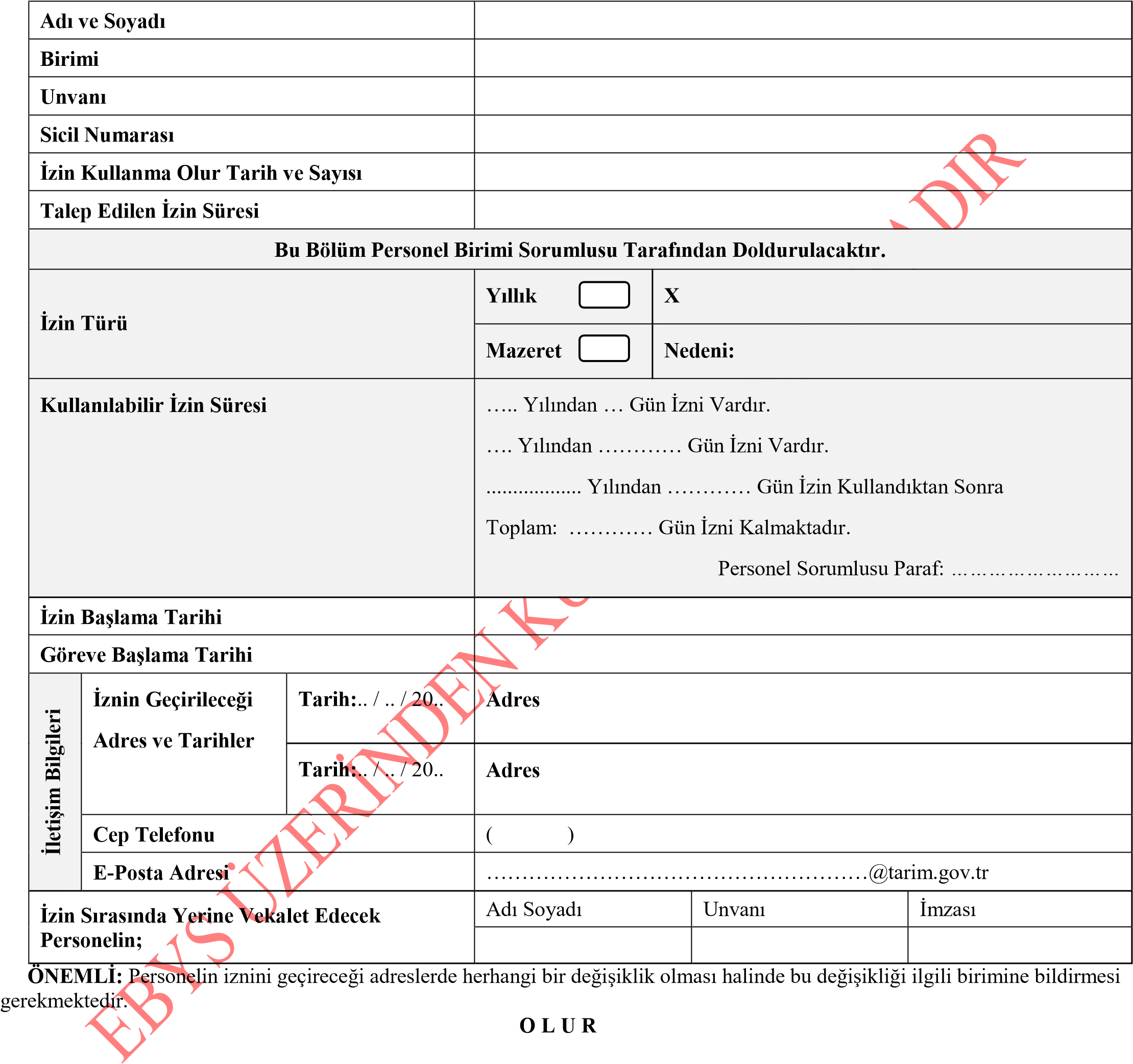 …./…../……. Birim Adı Soyadı/İmzası Not: Bu Form EBYS’de tanımlandığı şekilde kullanılacaktır. Islak imzalı olarak kullanılmayacaktır. 